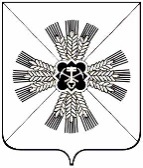 РОССИЙСКАЯ ФЕДЕРАЦИЯКЕМЕРОВСКАЯ ОБЛАСТЬПРОМЫШЛЕННОВСКИЙ МУНИЦИПАЛЬНЫЙ РАЙОНСОВЕТ НАРОДНЫХ ДЕПУТАТОВПРОМЫШЛЕННОВСКОГО МУНИЦИПАЛЬНОГО РАЙОНА5-й созыв, 48-е заседаниеРЕШЕНИЕот 09.02.2017 № 271пгт. ПромышленнаяВ целях охраны здоровья граждан и обеспечения санитарно-эпидемиологического благополучия населения Промышленновского муниципального района, руководствуясь приказом Министерства здравоохранения Российской Федерации от 21.03.2003 № 109                         «О совершенствовании противотуберкулезных мероприятий в Российской Федерации», постановлением Главного государственного санитарного врача Российской Федерации от 21.12.2007 № 93 «Об усилении мероприятий по борьбе с туберкулезом в РФ», заслушав доклад главного врача ГБУЗ КО «Промышленновская районная больница» М.С. Гордеева, Совет народных депутатов Промышленновского муниципального районаРЕШИЛ:1. Информацию, предоставленную главным врачом ГБУЗ КО «Промышленновская районная больница» М.С. Гордеевым                           «Об эпидемиологической ситуации по туберкулезу и организации комплекса мер по снижению показателей заболеваемости туберкулезом на территории Промышленновского муниципального района» принять к сведению.2. Рекомендовать заместителю   главы  Промышленновского муниципального района, председателю санитарно-противоэпидемической комиссии (С.А. Федарюк):2.1. продолжить совместную работу заинтересованных ведомств в проведении профилактических мероприятий по борьбе с туберкулезом среди  населения;2.2. разработать план мероприятий по профилактике туберкулеза и формированию здорового образа жизни;2.3. продолжить информирование населения через средства массовой информации о возможности распространения туберкулеза на территории Промышленновского муниципального района. 3. Рекомендовать главному врачу ГБУЗ КО «Промышленновская районная больница» (М.С. Гордеев) усилить работу в проведении профилактических мероприятий по борьбе с туберкулезом среди  населения.4. Начальнику Управления  социальной   защиты населения администрации Промышленновского муниципального района                    (О.В. Коровина) оказывать содействие в прохождении флюорографического обследования на туберкулез гражданам, находящимся на социальном обслуживании на дому.5. Настоящее решение вступает в силу с даты подписания и подлежит обнародованию на официальном сайте администрации Промышленновского муниципального района.6. Контроль за исполнением настоящего решения возложить на председателя комиссии по социальным вопросам (Н.В. Казакова).Об эпидемиологической ситуации по туберкулезу и организации комплекса мер по снижению показателей заболеваемости туберкулезом на территории Промышленновского муниципального районаПредседатель Совета народных депутатовПромышленновского муниципального района                           Т.П. МотрийГлаваПромышленновского муниципального района                  Д.П. Ильин